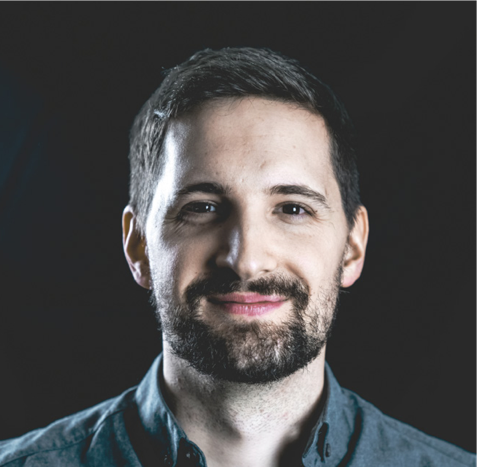 Stefan Swoboda